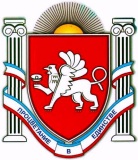 ПОСТАНОВЛЕНИЕ27 января 2021 года                                                                          № 4О внесении изменений в Перечень и коды главных администраторов доходов бюджета муниципального образования Широковское сельское поселение Симферопольского района Республики Крым, а также в состав закрепленных за ними кодов классификации доходов бюджета главным администратором которых является администрация Широковского сельского поселения Симферопольского района Республики КрымВ соответствии с пунктом 2 статьи 20 Бюджетного кодекса Российской Федерации, приказом Министерства финансов Российской Федерации от 06.06.2019 № 85н «О порядке формирования и применения кодов бюджетной классификации Российской Федерации, их структуре и принципах назначения» (с изменениями и дополнениями):Внести изменения в Перечень и коды главных администраторов доходов бюджета муниципального образования Широковское сельское поселение Симферопольского района Республики Крым, а также в состав закрепляемых за ними видов (подвидов) доходов на 2021 год и плановый период 2022 и 2023 годов, утвержденный решением 8 сессии 2 созыва Широковского сельского совета Симферопольского района Республики Крым от 24 декабря 2020 года № 1 «О бюджете муниципального образования Широковское сельское поселение Симферопольского района Республики Крым на 2020 год и плановый период 2021 и 2022 годов». (приложение 1 к настоящему распоряжению).Настоящее распоряжение вступает в силу с момента его подписания.Контроль за исполнением настоящего распоряжения оставляю за собой.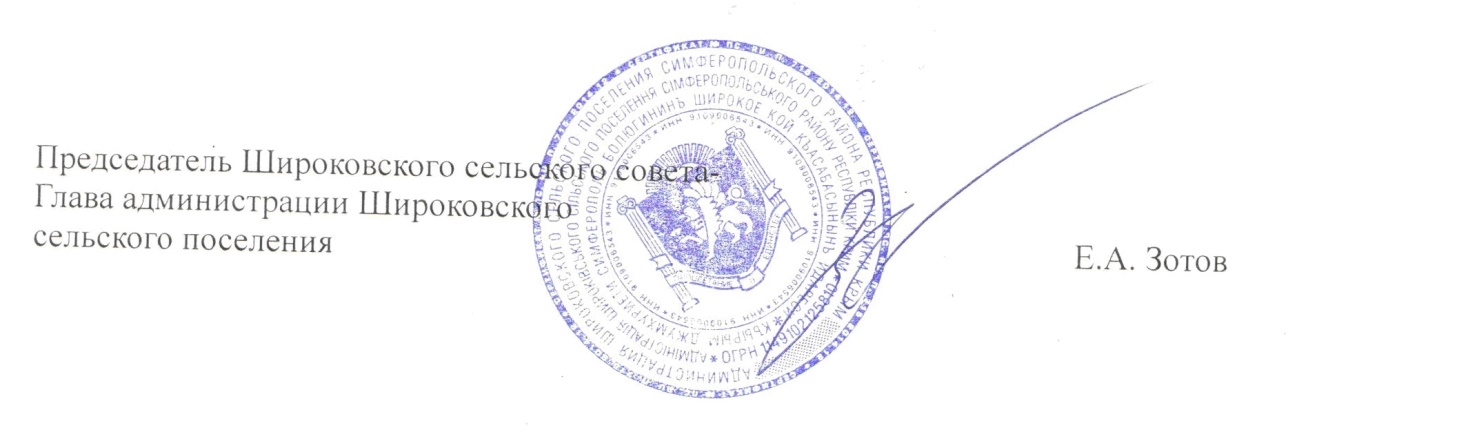 Изменения в Перечень и коды главных администраторов доходов бюджета муниципального образования Широковское сельское поселение Симферопольского района Республики Крым, закрепляемые за ними виды (подвиды) доходов на 2020 год и плановый период 2021 и 2022 годовВключить в Перечень и коды главных администраторов доходов бюджета муниципального образования Широковское сельское поселение Симферопольского района Республики Крым, а также в состав закрепленных за ними видов (подвидов) доходов:Приложение № 1к постановлению администрации Широковского сельского поселения Симферопольского района Республики Крым от  27.01.2021 № 4Код бюджетной классификацииРоссийской ФедерацииКод бюджетной классификацииРоссийской ФедерацииНаименование администратора и кода доходов бюджета  Код администраторадоходовКод доходов бюджета Наименование администратора и кода доходов бюджета  123903Администрация Широковского сельского поселения Симферопольского района Республики КрымАдминистрация Широковского сельского поселения Симферопольского района Республики Крым9032 02 25576 10 0000 150Субсидии бюджетам сельских поселений на обеспечение комплексного развития сельских территорий